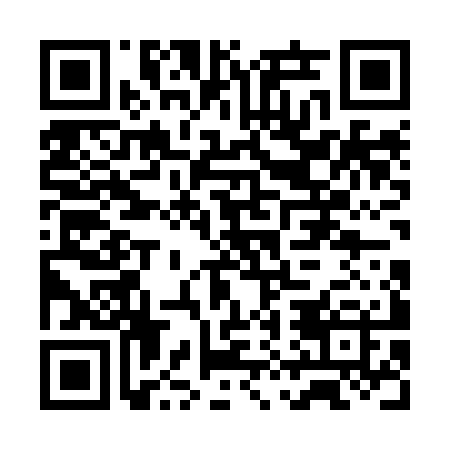 Ramadan times for Dirranbandi, AustraliaMon 11 Mar 2024 - Wed 10 Apr 2024High Latitude Method: NonePrayer Calculation Method: Muslim World LeagueAsar Calculation Method: ShafiPrayer times provided by https://www.salahtimes.comDateDayFajrSuhurSunriseDhuhrAsrIftarMaghribIsha11Mon4:464:466:0512:173:476:286:287:4312Tue4:474:476:0612:173:466:276:277:4213Wed4:474:476:0612:173:466:266:267:4114Thu4:484:486:0712:163:456:256:257:3915Fri4:494:496:0812:163:456:246:247:3816Sat4:494:496:0812:163:446:236:237:3717Sun4:504:506:0912:153:436:226:227:3618Mon4:514:516:0912:153:436:206:207:3419Tue4:514:516:1012:153:426:196:197:3320Wed4:524:526:1112:153:426:186:187:3221Thu4:524:526:1112:143:416:176:177:3122Fri4:534:536:1212:143:406:166:167:3023Sat4:544:546:1212:143:406:156:157:2824Sun4:544:546:1312:133:396:136:137:2725Mon4:554:556:1312:133:386:126:127:2626Tue4:564:566:1412:133:376:116:117:2527Wed4:564:566:1412:123:376:106:107:2428Thu4:574:576:1512:123:366:096:097:2329Fri4:574:576:1612:123:356:086:087:2130Sat4:584:586:1612:123:356:066:067:2031Sun4:584:586:1712:113:346:056:057:191Mon4:594:596:1712:113:336:046:047:182Tue4:594:596:1812:113:326:036:037:173Wed5:005:006:1812:103:326:026:027:164Thu5:015:016:1912:103:316:016:017:155Fri5:015:016:1912:103:306:006:007:136Sat5:025:026:2012:093:295:595:597:127Sun5:025:026:2012:093:295:575:577:118Mon5:035:036:2112:093:285:565:567:109Tue5:035:036:2212:093:275:555:557:0910Wed5:045:046:2212:083:265:545:547:08